Dear Parent/ carer,								         January 2018 A happy new year to you all and a big thank you for the lovely gifts we were given.  The children have come back to school re-energised and raring to go and it’s been great to hear their news of their Christmas holidays.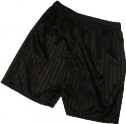 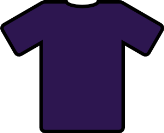 PE KitPE during term 3 is timetabled for Wednesday and Friday.  Wednesday will be gymnastics indoors and Friday will be multi-skills outdoors so your child will need warm clothing on this day.  Your child’s kit needs to be in school every day just in case these sessions change for any reason.  Please ensure that all items are clearly named as many children lost items last term.  Feel free to take your child’s kit home on a Friday if it needs washing but do please remember to send it back in on a Monday.  PE days may change in term 4. 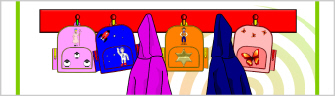 CloakroomPlease continue to drop your child off outside the cloakroom.  This is to ensure that your child is responsible for putting their own belongings away and also to develop their independence.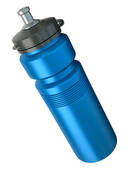 Water bottles and snacksPlease remember to send your child in with a water bottle as drinks from the water fountain are only available during break and lunch times.  Fruit snacks will be provided by school at break time.  Children can have this in addition to their snack from home or as a replacement.Reading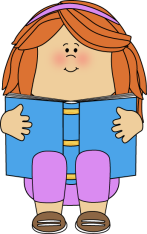 Reading is a fundamental part of your child’s education and we would encourage you to hear your child read as often as possible.  Whilst hearing them read, it is also useful to discuss the book with your child in order to check their understanding of the story.  Please write in their yellow reading record book when you hear them read and encourage them to put their reading books in the box outside the classroom door every morning so that we can check whether they need to change their book.  We would like children to read a book twice before changing it to ensure that any unfamiliar words are consolidated before moving on.  We are really pleased with the progress that the children are making with their reading so thank you for supporting both us and them at home.Library BooksChildren will be visiting the school library weekly, usually on a Tuesday although this is subject to change.  They will be able to choose one book in addition to their usual reading book.  Please encourage your child to share the book they have chosen with you and return it to school in time for the following week’s session.TopicOur topic this term is ‘Where We Live’.  We will be describing our own houses and finding out about houses around the world, with a focus on the architecture of China, and houses in the past, where we will be looking at buildings from the Tudor period.  We are hoping to plan a trip after half term linked to this.  Our science lessons will be concentrating on Seasonal Changes, Food Chains and Nutrition and Keeping Healthy and this will also link in to our PSHE lessons where we will be learning how to keep ourselves safe out in the environment.  In our music lessons this term, we will be learning how to play the glockenspiel and the ICT unit will allow children to explore Beebots , both real and virtual on the i-Pads.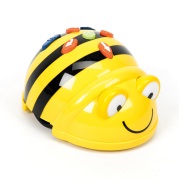 We are looking forward to the new term and all the new learning opportunities and challenges ahead.Mrs Ejiogu, Mrs Rowe, Mrs Clayton and Mrs Ashdown